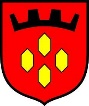 ZAWIADOMIENIEPrzewodnicząca Rady Miejskiej w Piastowie zawiadamia,          że w dniu 16 lipca 2017 r. o godz. 17.00             w sali obrad Rady Miejskiej w Piastowie (Al. Tysiąclecia 1)           odbędzie się            L sesja Rady Miejskiej w PiastowieProjekt porządku obrad:Otwarcie L sesji Rady Miejskiej w Piastowie i stwierdzenie quorum.Przyjęcie porządku obrad.Przyjęcie protokołu z XLIX sesji Rady Miejskiej w Piastowie.Informacje Burmistrza Miasta o działaniach pomiędzy XLIX i L sesją Rady Miejskiej w Piastowie.Podjęcie uchwały w sprawie zmian w Wieloletniej Prognozy Finansowej na lata 2018-2029.Podjęcie uchwały w sprawie wprowadzenia zmian w Uchwale Budżetowej Miasta Piastowa na 2018 rok.Podjęcie uchwały w sprawie ustalenia wynagrodzenia Burmistrza Miasta Piastowa.Przyjęcie stanowiska w sprawie nadania symbolicznej nazwy ulicy Warszawskiej w Piastowie.Interpelacje i zapytania radnych.Sprawy różne i wolne wnioski.Zamknięcie obrad L sesji Rady Miejskiej w Piastowie.Przewodnicząca Rady Miejskiejw Piastowie/-/Agata Korczak